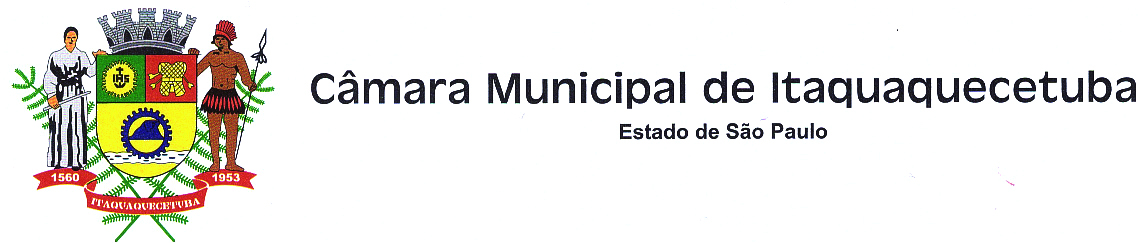 Indicação nº     1063       / 2016                       Indico à Mesa, nos termos regimentais, para que seja oficiado ao Senhor Prefeito Municipal, solicitando de V. Excelência, providências urgentes no que se refere a uma operação tapa buracos para as Ruas João Francisco Lisboa, Joaquim Caetano, Estrada Água Chata, no Parque Piratininga e para a Rua Rubens Braga, no Parque Piratininga II.  JustificativaTal operação se faz necessário devido ao estado precário em que se encontram as referidas ruas, os buracos tomam conta, dificultando de quem precisa circular pelos locais, tanto a pé como de carro e quando chove, a situação piora mais ainda. Plenário Vereador Maurício Alves Brás, em 10 de outubro de 2016.                                                                 Edson de Souza MouraEdson MouraVereador - PT